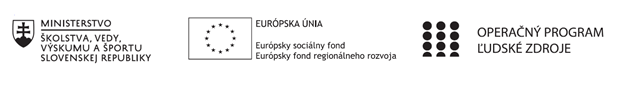 Správa o činnosti pedagogického klubu Príloha:Prezenčná listina zo stretnutia pedagogického klubuPokyny k vyplneniu Správy o činnosti pedagogického klubu:Prijímateľ vypracuje správu ku každému stretnutiu pedagogického klubu samostatne. Prílohou správy je prezenčná listina účastníkov stretnutia pedagogického klubu. V riadku Prioritná os – VzdelávanieV riadku špecifický cieľ – uvedie sa v zmysle zmluvy o poskytnutí nenávratného finančného príspevku (ďalej len "zmluva o NFP")V riadku Prijímateľ -  uvedie sa názov prijímateľa podľa zmluvy o poskytnutí nenávratného finančného príspevku V riadku Názov projektu -  uvedie sa úplný názov projektu podľa zmluvy NFP, nepoužíva sa skrátený názov projektu V riadku Kód projektu ITMS2014+ - uvedie sa kód projektu podľa zmluvy NFPV riadku Názov pedagogického klubu (ďalej aj „klub“) – uvedie sa  názov klubu V riadku Dátum stretnutia/zasadnutia klubu -  uvedie sa aktuálny dátum stretnutia daného klubu učiteľov, ktorý je totožný s dátumom na prezenčnej listineV riadku Miesto stretnutia  pedagogického klubu - uvedie sa miesto stretnutia daného klubu učiteľov, ktorý je totožný s miestom konania na prezenčnej listineV riadku Meno koordinátora pedagogického klubu – uvedie sa celé meno a priezvisko koordinátora klubuV riadku Odkaz na webové sídlo zverejnenej správy – uvedie sa odkaz / link na webovú stránku, kde je správa zverejnenáV riadku  Manažérske zhrnutie – uvedú sa kľúčové slová a stručné zhrnutie stretnutia klubuV riadku Hlavné body, témy stretnutia, zhrnutie priebehu stretnutia -  uvedú sa v bodoch hlavné témy, ktoré boli predmetom stretnutia. Zároveň sa stručne a výstižne popíše priebeh stretnutia klubuV riadku Závery o odporúčania –  uvedú sa závery a odporúčania k témam, ktoré boli predmetom stretnutia V riadku Vypracoval – uvedie sa celé meno a priezvisko osoby, ktorá správu o činnosti vypracovala  V riadku Dátum – uvedie sa dátum vypracovania správy o činnostiV riadku Podpis – osoba, ktorá správu o činnosti vypracovala sa vlastnoručne   podpíšeV riadku Schválil - uvedie sa celé meno a priezvisko osoby, ktorá správu schválila (koordinátor klubu/vedúci klubu učiteľov) V riadku Dátum – uvedie sa dátum schválenia správy o činnostiV riadku Podpis – osoba, ktorá správu o činnosti schválila sa vlastnoručne podpíše.Príloha správy o činnosti pedagogického klubu                                                                                             PREZENČNÁ LISTINAMiesto konania stretnutia: S SOŠ ELBA, Smetanova 2, 080 05 PrešovDátum konania stretnutia:  19. 10. 2021Trvanie stretnutia: od. 14.45 hod	do 17.45 hod	Zoznam účastníkov/členov pedagogického klubu:Meno prizvaných odborníkov/iných účastníkov, ktorí nie sú členmi pedagogického klubu  a podpis/y:Prioritná osVzdelávanieŠpecifický cieľ1.2.1 Zvýšiť kvalitu odborného vzdelávania a prípravy reflektujúc potreby trhu prácePrijímateľSúkromná stredná odborná škola – ELBA, Smetanova 2, PrešovNázov projektuVzdelávanie 4.0 – prepojenie teórie s praxouKód projektu  ITMS2014+312011ADL9Názov pedagogického klubu Pedagogický klub čitateľskej gramotnosti a kritického myslenia – prierezové témy.Dátum stretnutia  pedagogického klubu19. októbra 2021Miesto stretnutia  pedagogického klubuS SOŠ ELBA, Smetanova 2, PrešovMeno koordinátora pedagogického klubuMgr. Romana Birošová, MBAOdkaz na webové sídlo zverejnenej správyhttps://ssoselba.edupage.org/a/pedagogicky-klub-c-1Manažérske zhrnutie:Cieľom stretnutia nášho klubu bolo objasnenie pojmov a zdieľanie návrhov Best Practice na tému metakognície a autentického učenia. Diskutovali sme o vplyve predmetných metód na rozvoj čitateľskej gramotnosti a kritického myslenia a na záver stretnutia sme tvorili pedagogické odporúčanie.Kľúčové slová: autentické učenie, rozvoj čitateľskej gramotnosti, kritické myslenie.Hlavné body, témy stretnutia, zhrnutie priebehu stretnutia: Hlavné body:Evokácia OPS.Diskusia.Zdieľanie Best Practice.Záver.Témy: rozvoj čitateľskej gramotnosti, vzdelávanie 4.0.Program stretnutia:Asociačná evokácia OPS – skúsenosti s implementáciou inovatívnej didaktiky.Diskusia formou ÁNO/NIE.Výmena OPS – forma AlfaBoxZáver a tvorba pedagogického odporúčania.Závery a odporúčania:Zdieľanie OPS – základné rysy autentického učenia sa a seba-riadenia (metakognície):Situačné vyučovanie si môžeme zadefinovať ako taký vyučovací spôsob (prístup), ktorý zakotvuje preberané učivo do reálnych situácií. Tieto situácie umožňujú žiakovi učivo pochopiť, prakticky s ním pracovať a aplikovať ho. Situačné vyučovanie dávame do kontrastu s teoretickým vyučovaním, ktoré je abstraktné, odtrhnuté od reálneho života. Preto mu chýbajú mnohé kognitívne, interakčné, motivačné a ďalšie charakteristiky, ktoré naopak ponúka situačné vyučovanie. Niekedy sa v tradičnej škole ignoruje autentické, situačné učenie, konštatuje sa, že tradičné vyučovanie zradilo samé seba, pretože nedosahuje svoj cieľ naučiť žiaka závažné množstvo užitočných informácií. Pri teoretickom vyučovaní sa žiaci síce naučia učivo, ale nespoznajú rôzne podmienky, za ktorých sa dá použiť, a často ani rôzne spôsoby použitia. Ich učenie je ploché a málo aplikovateľné.V situačnom vyučovaní sa používajú reálne situácie a zmysluplné úlohy, podobné úlohám, ktoré prevládajú v bežnom živote človeka. Jednoducho povedané, situačné vyučovanie spája školu s reálnym životom. Vzhľadom na uvedené vlastnosti sa s ním viažu aj ďalšie prívlastky ako napr. autentické vyučovanie a realistické vyučovanie. Pri autentickom vyučovaní nejde im len o formulovanie súboru metodických pokynov a odporúčaní, ale kladie si ďaleko vyššie ciele a to tvoriť koncepciu vzdelávania, ktorá sa významne odchyľuje od tradičnej koncepcie. Podľa autorov ide dokonca o zásadný obrat v teórii vzdelávania, o nový medzník v nazeraní na vzťah vyučovania a sveta. Mareš (2000), vo svojej programovej stati o pozitívnej pedagogike hovorí o potrebe rešpektovania učenia sa v rôznom sociálnom prostredí, keďže učiaci sa modifikuje svoje učenie vzhľadom k danému prostrediu. Neučí sa (alebo by sa nemal učiť) nemenne, neadaptívne, ale vždy vzhľadom na charakteristiky konkrétneho prostredia. Zásadnou charakteristikou situačného vyučovania je poňatie aktivity učiaceho sa subjektu. Vyučovanie tu nie je pasívny proces, kde je žiak hlavne recipientom hotových informácií. Naopak, aktívne koná, rozhoduje sa, hľadá vhodné postupy práce, formuluje predbežné závery, načrtáva riešenia a priebežne monitoruje a hodnotí svoje učenie. Z toho vyplýva, že žiak v autentickej situácii nepreberá hotové poznatky pasívne, ale  konštruuje svoje vedomosti. Učenie sa poznatkom sa považuje za emergujúci proces – je to postupná, aproximatívna činnosť odhaľovania, vyhľadávania a porovnávania súvislostí, nie jednorázový dej. Aby učenie prebehlo efektívne, situačné vyučovanie musí byť postavené na problémových úlohách – žiak postupuje od známeho k neznámemu, od implicitných vedomostí k explicitným vedomostiam. Táto teória však ponúka nielen iný priebeh učenia (organizáciu, stratégiu a postupy), ale – ako sa argumentuje – toto učenie vedie aj k iným učebným výstupom, než je to pri tradičnom vyučovaní, a tieto výstupy sú hodnotné a zmysluplné. Autentické hodnotenieCieľom hodnotenia by malo byť: prispieť k úspechu výchovno-vzdelávacieho procesu a zároveň k rozvíjaniu schopností a osobnosti žiakov, preto stratégie hodnotenia smerujúce k týmto cieľom nazývame aj rozvíjajúce hodnotenie. Typ uvedeného hodnotenia je tvorený za účelom zviditeľniť poznatok, ktoré má byť žiakom osvojený a učiteľ má rozhodovať o tom, akým spôsobom pomôže svojim žiakom v učebnom progrese. Učiteľ môže použiť rozvíjajúce hodnotenie v učebnom procese ako výskumný nástroj, pomoocou ktorého sa môže dozvedieť čo najviac o vedomostiach, schopnostiach a zručnostiach žiakov. Niektoré zahraničné zdroje rozvíjajúce hodnotenie charakterizujú aj prívlastkom autentické hodnotenie a popisuje ho ako súbor nástrojov istej skupiny rozvíjajúcich hodnotení, ktoré slúžia na jednoduché testovanie skrytých alebo efektívne ťažko merateľných schopností, zdatností žiakov, ktoré sa prejavujú počas výchovno-vzdelávacieho procesu konštruktivistického charakteru, ako je napríklad skupinové vyučovanie formou kooperácie alebo kolaborácie, aktivizujúce formy a metódy vyučovania alebo formy a metódy umelecko-tvorivého charakteru.Vypracoval (meno, priezvisko)Mgr. Romana Birošová, MBADátum19. 10. 2021PodpisSchválil (meno, priezvisko)Ing. Emil BlichaDátum20. 10. 2021PodpisPrioritná os:VzdelávanieŠpecifický cieľ:1.2.1 Zvýšiť kvalitu odborného vzdelávania a prípravy reflektujúc potreby trhu prácePrijímateľ:Súkromná stredná odborná škola – ELBA, Smetanova 2, PrešovNázov projektu:Vzdelávanie 4.0 – prepojenie teórie s praxouKód ITMS projektu:312011ADL9Názov pedagogického klubu:Pedagogický klub čitateľskej gramotnosti a kritického myslenia – prierezové témy.č.Meno a priezviskoPodpisInštitúciač.Meno a priezviskoPodpisInštitúcia